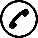 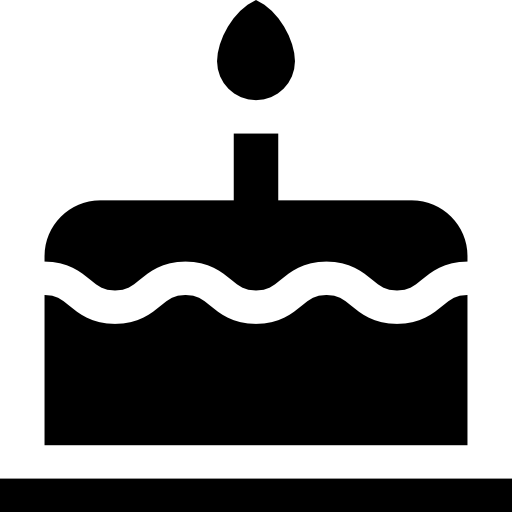 SkillsSchool ProjectsEducationMilitary Service